Gobierno Municipal El Salto 2018-2021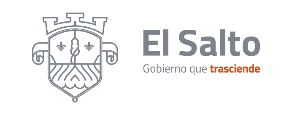 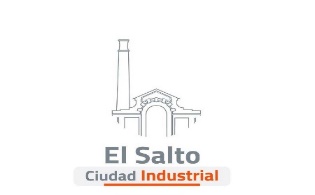 Informe de actividades del mes de Septiembre 2020JEFATURA DE LO JURÍDICO CONTENCIOSO JEFATURA DE LO JURÍDICO CONTENCIOSO ACTIVIDADRESULTADOSInformes previos69Informes justificados44Requerimientos de juzgados de distrito79Recepción y análisis de oficios de juzgado de distrito enviados por Comisaría de Seguridad Pública25Recepción de oficios de juzgados de distrito290Recursos de revisión 2